Jajka do wycięcia. 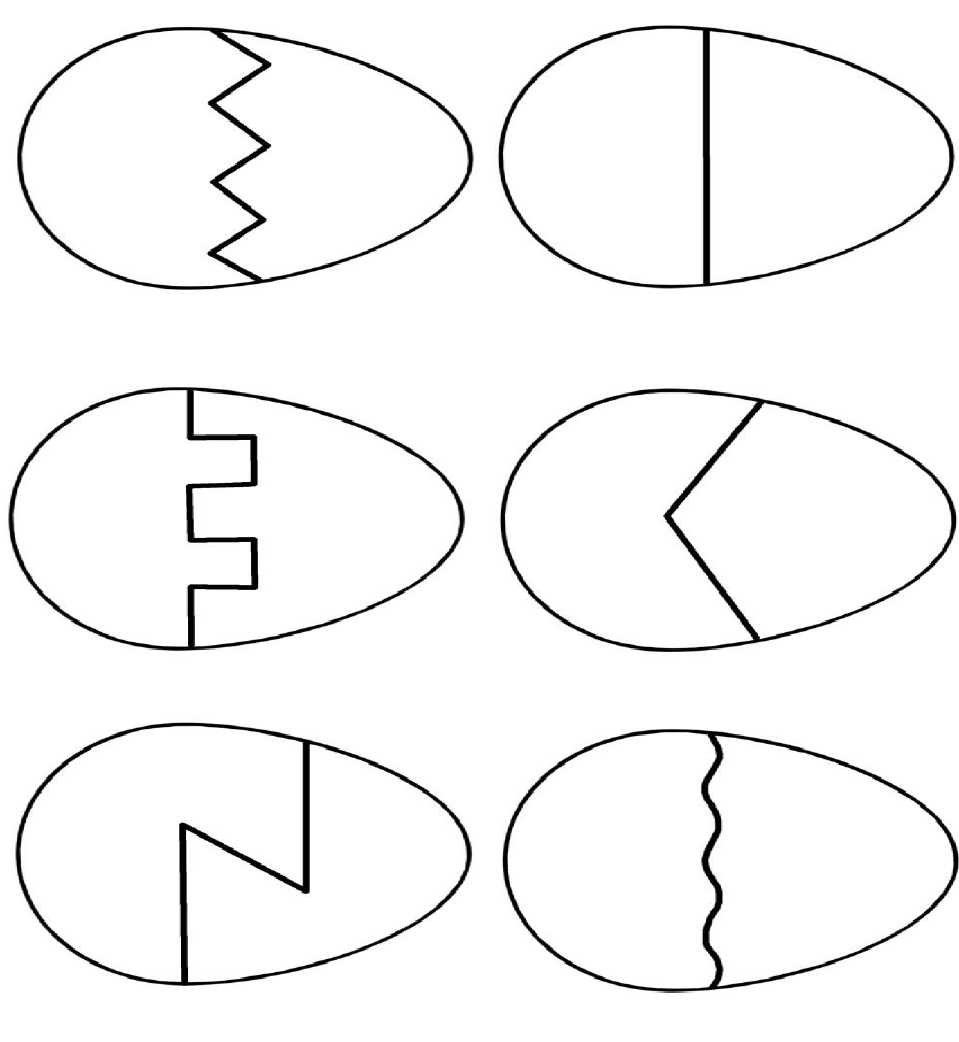 